Проект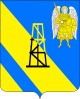 СОВЕТ КИЕВСКОГО СЕЛЬСКОГО ПОСЕЛЕНИЯКРЫМСКОГО РАЙОНАРЕШЕНИЕот __.__.2020г.			                                                                           №  ___                                                      село КиевскоеО внесении изменений в решение Совета  Киевского сельского поселения Крымского района от 18 декабря 2014 года № 21  «О бюджетном процессе  в Киевском сельском поселении  Крымского района»Руководствуясь надзорным актом Крымской межрайонной прокуратуры от 28 октября 2020 года № 7-02-2020/3873, в целях приведения правовых основ, содержания и механизма осуществления бюджетного процесса в Киевском сельском поселении   Крымского  района  в соответствие с требованиями  Бюджетного кодекса Российской Федерации, Федерального закона от 6 октября 2003 года № 131-ФЗ «Об общих принципах организации местного самоуправления в Российской Федерации» и Закона Краснодарского края от 4 февраля 2002 года № 437-КЗ «О бюджетном процессе в Краснодарском крае», Совет Киевского сельского поселения Крымского  района,  р е ш и л:1. Внести в решение Совета Киевского сельского поселения Крымского района от 18 декабря 2014 № 21 «О бюджетном процессе в Киевском сельском поселении Крымского района» следующие изменения:1) в пункте 7 приложения к Решению исключить абзац 10;2) в пункте 9 приложения к Решению абзац 8 изложить в следующей редакции:«- осуществляет управление остатками средств на едином счете по учету средств местного бюджета;»;3) в пункте 9 приложения к Решению абзац «осуществляет иные бюджетные полномочия в соответствии с Бюджетным кодексом Российской Федерации и иными нормативными правовыми актами, регулирующими бюджетные правоотношения.» изложить в следующей редакции:«устанавливает правила (основания, условия и порядок) списания и восстановления в учете задолженности по денежным обязательствам перед муниципальным образованием;»;4) пункт 9 приложения к Решению дополнить абзацем следующего содержания:«осуществляет иные бюджетные полномочия в соответствии с Бюджетным кодексом Российской Федерации и иными нормативными правовыми актами, регулирующими бюджетные правоотношения.»;5) пункты 8 и 10 из приложения к Решению исключить;6) пункт 11 приложения к Решению изложить в следующей редакции:«11. Бюджетные полномочия отдельных участников бюджетного процессаБюджетные полномочия главных распорядителей, распорядителей и получателей средств местного бюджета, главных администраторов (администраторов) доходов местного бюджета, главных администраторов (администраторов) источников финансирования дефицита местного бюджета определяются Бюджетным кодексом Российской Федерации и принимаемыми в соответствии с ним иными нормативными правовыми актами, регулирующими бюджетные правоотношения.»;7) подпункты 11.1, 11.2 и 11.3 приложения к Решению исключить;8) дополнить пункт 58 приложения к Решению изложить в следующей редакции:«58. Учет операций по исполнению местного бюджета, осуществляемых участниками бюджетного процесса в рамках их бюджетных полномочий, производится на лицевых счетах, открываемых  в финансовом органе муниципального образования Крымский район в установленном им порядке. Финансовый орган муниципального образования Крымский район организует казначейское обслуживание исполнения местного бюджета через казначейские счета, открытые в Федеральном казначействе.Операции по исполнению местного бюджета завершаются 31 декабря, за исключением операций, указанных в пункте 2 статьи 242 Бюджетного кодекса Российской Федерации.»;9) абзацы 4 и 5 пункта 63 приложения к Решению изложить в следующей редакции:«пояснительная записка к решению, содержащая анализ исполнения бюджета и бюджетной отчетности;отчет об использовании бюджетных ассигнований резервного фонда   администрации  по разделам и подразделам классификации расходов бюджетов с указанием реквизитов правового акта администрации, являющегося основанием для расходования бюджетных ассигнований резервного фонда администрации, а также с указанием цели, размера выделенных средств;».2. Признать утратившим силу решение Совета Киевского сельского поселения Крымского района от 22 марта 2017 года № 143 «О внесении изменений в решение Совета  Киевского сельского поселения Крымского района от 18 декабря 2014 года №21 «О бюджетном процессе в  Киевском сельском поселении Крымского района».3. Настоящее Решение вступает в силу со дня официального опубликования, за исключением положений, для которых настоящим пунктом установлены иные сроки вступления их в силу.Подпункты 2 и 8  пункта 1 настоящего Решения вступают в силу с 1 января 2021 года.Председатель Совета Киевского сельского поселения Крымского района 							С.А.ОтрощенкоГлава Киевского сельского поселенияКрымского района                                                                          Б.С.Шатун